HabitatsDraw a line to match the animals to their habitat.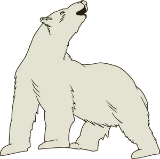 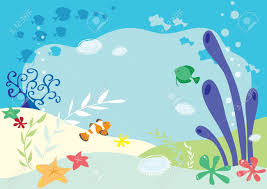 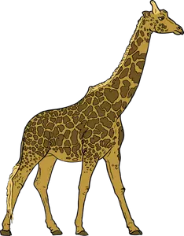 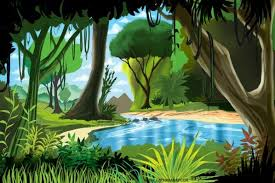 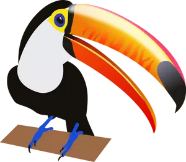 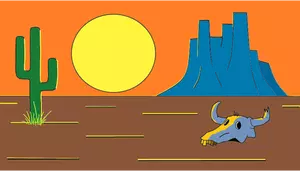 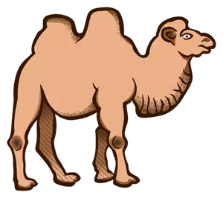 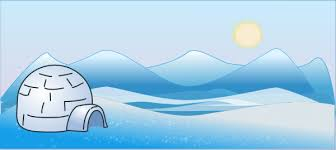 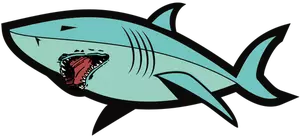 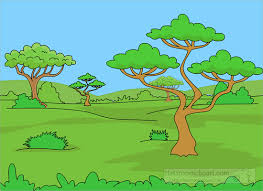 